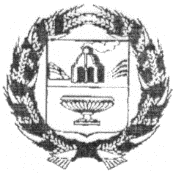 СОБРАНИЕ ДЕПУТАТОВ ХМЕЛЕВСКОГО СЕЛЬСОВЕТАЗАРИНСКОГО РАЙОНА АЛТАЙСКОГО КРАЯР Е Ш Е Н И Е - проектс. ХмелевкаВсоответствии с частью 3 статьи 37, частью 3 статьи 75  Конституции Российской Федерации, статьей 134 Трудового кодекса Российской Федерации, со статьей 7 закона Алтайского края от 07.12.2007 № 134-СЗ «О муниципальной службе в Алтайском крае», на основании протеста прокурора Заринского района от 18.04.2022 Собрание депутатов Хмелевского  сельсовета Заринского района Алтайского краяРЕШИЛО:1. Внести в Положение о размерах и условиях оплаты труда выборных должностных лиц, муниципальных служащих органов местного самоуправления муниципального образования Хмелевский сельсовет Заринского района Алтайского края от 23.12.2016 № 20  следующие изменения:1.1 Пункт 3.26 изложить в следующей редакции:   «3.26 Размеры должностных окладов муниципальных служащих и ежемесячной доплаты за классный чин муниципальной службы, увеличиваются (индексируются) в соответствии с решением Собрания депутатов Хмелевского сельсовета о бюджете муниципального образования Хмелевский сельсовет на соответствующий год с учетом уровня инфляции (потребительских цен). Решение об увеличении (индексации) размеров должностных окладов муниципальных служащих и ежемесячной доплаты за классный чин оформляется муниципальным правовым актом администрации Хмелевского сельсовета.	2. Опубликовать решение в установленном порядке.  3. Контроль за выполнением данного решения возложить на постоянную комиссию по финансам, планированию и социальным вопросам.Исполняющий полномочияглавы сельсовета                                                                                             Е.А. Мишукова00.00.2022№ 00  О внесении изменений в решение Собрания депутатов Хмелевского сельсовета от 23.12.2016 № 20 «Об утверждении Положения о размерах и условиях оплаты труда выборных должностных лиц, муниципальных служащих органов местного самоуправления муниципального образования Хмелевский сельсовет Заринского района Алтайского края»